פעילות סיכום "הצופית" - אפיוןרמה: כיתה ט סוגה: ידיעה עיתונאית, דיווח + מפה (טקסט לא רציף) + ערך מילוניתחום: מדעיםתשובות: בסוף הקובץמשך הזמן: לפחות 45 דקותמספור שורות: אין מפני שהוא כפוף לעימוד. יש הפניה למספר פסקה.פעילות סיכוםהצופית מתאימה את סגנון שירתה למקום גידולהמאת: צפריר רינת© כל הזכויות שמורות לעיתון הארץ בע"מ Online.
http://www.haaretz.co.il/hasite/pages/ShArt.jhtml?itemNo=1083144&contrassID=1&subContrassID=8הבנה תארו את השינוי שחל בשירת הציפורים בישראל. 2. המאמר מתאר את המחקר של כינרת יוקטן מאוניברסיטת תל אביב.	השלימו את הפרטים בטבלה: לפניכם מפת ארץ ישראל.  א.	בחרו את המפה שבה מסומנים בצבע אפור כהה שני האזורים שהמחקר התבצע בהם.ב.	איזו מסקנה ניתן להסיק מן הסימונים במפה?   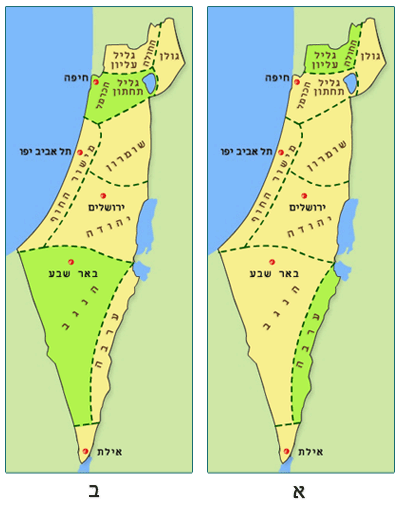 הבעה בכתבסיכום – סכמו את הטקסט בהיקף של 15-10 שורות, כך שישמש כערך צופית באתר מידע באינטרנט. בסיכומכם התייחסו גם למחקר של כנרת יוקטן ולממצאיו.   אוצר מילים ומילוןלפניכם הערך לַהַג ממילון ספיר. קראו את הערך, וענו על השאלות שאחריו. 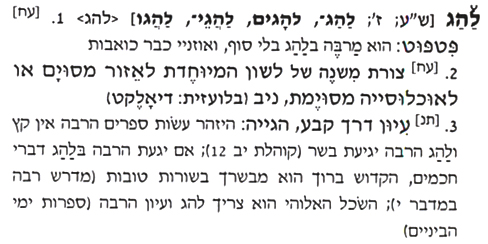 מתוך: איתן אבניאון (עורך), מילון ספיר - מילון עברי-עברי אנציקלופדי בשיטת ההווה, 1998. © כל הזכויות שמורות להד ארצי הוצאה לאור ולאיתאב בית הוצאה לאוראיזו הגדרה מתאימה ביותר למילה לַהַג (דִּיאָלֶקְט) שבטקסט?   הגדרה 1הגדרה 2הגדרה 3הגדרות 1 + 2מהו סוג ההגדרה שבחרתם?   "שירה היא מרכיב חשוב בתקשורת בין ציפורים."  (פסקה 4). לאיזה שדה סמנטי שייכת המילה שירה במשפט? גיאוגרפיהספרותמוזיקהמחקרכתבו 4 מילים או צירופי מילים מן הטקסט השייכים לשדה הסמנטי שבחרתם בסעיף א.   ג. מדוע כותב הידיעה משתמש בשדה סמנטי זה?  תחביר לפניכם משפט לפי הכתוב בידיעה העיתונאית. צופיות צעירות, המצטרפות לאזור המגורים, לומדות את השיר, וכך הן משתלבות טוב יותר באוכלוסייה המקומית. (לפי פסקה 9)א. סמנו במשפט שני צירופים של שם ותוארו.  ב.  העתיקו מן המשפט צירוף סמיכות. מערכת הצורותהשלימו את הטבלה.   תשובות – מבחן הצופית הבנה לפי המאמר, הרפרטואר המוזיקלי של ציפורים בישראל הפך עשיר יותר בשל ההתפתחות המהירה של יישובים בארץ במאה השנים האחרונות. כך, למשל,  גילו חוקרים מאוניברסיטת תל אביב, שציפור שיר קטנה בשם צופית, פיתחה סגנונות שירה ייחודיים, לאחר שהתבססה באזורי התיישבות חדשים.2.3. א. מפה א.ב.	מן המפה ניתן להסיק שהמחקר מקיף חלקים נרחבים במדינת ישראל, מצפונה ועד דרומה. הבעה בכתבתשובה אפשרית:
צופית – ציפור שיר ארץ-ישראלית, שמשקלה 8-6 גרם בלבד. הצופית מצויה כיום באזורים שונים בארץ. בעבר קיננה רק באזורים מצומצמים, שהיו בהם  פרחים עם צוף, ששימשו מקור מזון. התפשטות ההתיישבות היהודית הובילה להקמת גינות רבות עם פרחים המכילים צוף. ואלה גרמו להתפשטות אוכלוסיית הצופיות לאזורים נרחבים. בדרך כלל, הזכר הוא זה ששר, בעיקר בעונת הרבייה. זכר ששר היטב משפר את מעמדו ואת סיכוייו למצוא בת זוג. כנרת יוקטן, חוקרת מאוניברסיטת תל-אביב, חקרה את שירת הצופיות במקומות שונים בארץ. היא מצאה דיאלקטים שונים של שירה בכל יישוב שחקרה.מהמחקר עולה שֶׁאֶל נקודות ההתיישבות הגיעו כמה צופיות מקומיות, 
והן פיתחו דיאלקט שירה חדש. צופיות צעירות המגיעות לאזור, לומדות את השיר, ובאופן זה הן משתלבות באוכלוסייה המקומית. עוד עולה מן המחקר, שהדיאלקטים השונים של שירת הצופיות מתפתחים בהתאמה לתנאי סביבה שונים.אוצר מילים ומילון א.  הגדרה 2ב. הגדרה 2 היא הגדרה קלסית. הכללה = "צורת משנה של לשון".      אבחנה = "המיוחדת לאזור מסוים או לאוכלוסיה מיוחדת".6. א. 3.ב. זִמְרָה, סגנונות שירה, שיר, שירת הצופיות.ג. כותב הידיעה משתמש בשדה סמנטי של מוזיקה, כי הוא מדווח על מחקר העוסק בתמורות ובשינויים, שחלו בשירת הצופית. תחביר 7. א. צופיות צעירות, באוכלוסייה המקומיתב.  אזור המגוריםמערכת הצורות8.פסקה 1אחת הזמרות הבולטות בין ציפורי השיר בישראל, הצוּפית, פיתחה סגנונות שירה ייחודיים, לאחר שהתבססה באזורי התיישבות חדשים.פסקה 2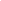 הרפרטואר המוזיקלי של ציפורים בישראל הפך עשיר יותר הודות להתפתחות המהירה של יישובים במדינה במאה השנים האחרונות. חוקרים מאוניברסיטת תל אביב גילו שאחת הזמרות הבולטות בין ציפורי השיר בישראל, הצופית, פיתחה סגנונות שירה ייחודיים, לאחר שהתבססה באזורי התיישבות חדשים.פסקה 3בכל אחד מעשרות היישובים, שבהם הוקלטה ונותחה שירת הצופית, התברר שמדובר בשיר ייחודי (דיאלקט), המאפיין את הצוּפיות של אותו היישוב, ולעתים של אזורים נפרדים באותו היישוב, שנבנו בתקופות שונות. פסקה 4שירה היא מרכיב חשוב בתקשורת בין ציפורים וממלאת תפקידים שונים, כמו שמירה על טריטוריה, קשר בין בני זוג ואזהרה מפני טורפים. במקרה של הצופית, ציפור שיר השוקלת 8-6 גרם בלבד, הזכר הוא בדרך כלל זה ששר. הזכר שר בעיקר בעונת הרבייה, שכן זכר שמיטיב לשיר, משפר את מעמדו ואת סיכוייו למצוא בת זוג. פסקה 5כינרת יוקטן מאוניברסיטת תל אביב חקרה בשנים האחרונות שירת צופיות במקומות שונים. בהנחייתם של פרופ' יורם יום-טוב וד"ר נועם לידר, היא הקליטה שירת צופיות ביישובים רבים, ממזרח הגליל העליון ועד בקעת הירדן. פסקה 6יוקטן בחרה דווקא בצופית, מפני שמדובר בציפור שהייתה נפוצה בעבר רק באזורים מצומצמים, שבהם היו פרחים עם צוף, ששימשו מקור מזון. עם התפשטות ההתיישבות היהודית, הוקמו גינות רבות עם פרחים המכילים צוף, ואלה הביאו להתפשטות אוכלוסיית הצופיות לאזורים נרחבים. פסקה 7יוקטן מצאה דיאלקטים שונים של שירה בכל יישוב, שבו הקליטה את הצופיות. במקרה של היישוב יסוד המעלה באזור עמק החולה, שבו היא עקבה אחר עשר צופיות, היא מצאה שלושה דיאלקטים שונים, שכל אחד מהם שייך לאוכלוסיית צופיות במיקום אחר ביישוב.פסקה 8"בחינת ההיסטוריה של היישוב העלתה שמאז היווסדו ב-1883, הוא הורחב כמה פעמים", כותבת יוקטן במחקר, "יש התאמה מושלמת בין גלי הבנייה לבין מיקום אוכלוסיית הצופיות". פסקה 9מהמחקר עולה שֶׁאֶל נקודות ההתיישבות הגיעו כמה 
"אבות מייסדים" של אוכלוסיית הצופיות המקומית, והן פיתחו דיאלקט שירה חדש. צופיות צעירות, המצטרפות לאזור, לומדות את השיר, וכך משתלבות טוב יותר באוכלוסייה המקומית. פסקה 10"הדיאלקטים השונים של שירת הצופיות מתפתחים בהתאמה לתנאי סביבה שונים", מסביר פרופ' יום-טוב, "למשל, באזור הערבה הטריטוריות של הציפורים גדולות יותר, ולכן יש שירה בעלת תדר נמוך, כדי שניתן יהיה לשמוע אותה במרחק גדול. 
סוג נוסף של התאמה הוא חיקוי של מיני ציפורים אחרות, 
כדי להעשיר את הרפרטואר ולמשוך יותר נקבות".נושא המחקרמהלך המחקרכיצד התבצע המחקר?מסקנת המחקרפועלשורששם פעולהמִתְיַשְּׁבִיםמִקַּמְתִּיפִּתְּחָהנִצֵּלהִתְבַּסְּסָהנושא המחקרשירת הצופית במקומות שונים בארץמהלך המחקרכיצד התבצע המחקר?הקלטת שירת צופיות ביישובים שונים ממזרח הגליל העליון ועד בקעת הירדןמסקנת המחקרהצופיות פיתחו דיאלקטים שונים בכל היישובים שנבדקו מתוך התאמה לתנאי הסביבה השונים. פועלשורששם פעולהמִתְיַשְּׁבִיםי-ש-בהתיישבות (התישבות)מִקַּמְתִּימ-ק-מ / מ-ק-םמיקום (מקום)פִּתְּחָהפ-ת-חפיתוח נִצֵּלנ-צ-לניצול  (נצול)הִתבַּסְּסָהב-ס-סהתבססות